CICLO ACADÉMICO 2019MATERIA ANUALPROPÓSITOS: Esta unidad curricular permite al estudiante desarrollar la competencia lectora posibilitando la autonomía en la lectura e interpretación de textos técnicos y reconocer las formas lingüísticas del discurso escrito en su función comunicativa, a través del acceso a bibliografía en inglés en el área del desarrollo de software.OBJETIVOS: -Familiarizar a los estudiantes con las palabras informática y tecnología, así como viejos y nuevos conceptos de terminología específica.-Dar técnicas específicas para traducir frases simples y complejas o textos.-Proporcionar material actualizado para consolidar y reforzar la gramática y el vocabulario.-Sistematizar el conocimiento lingüístico previo y ofrecer uno nuevo.-Seleccionar y facilitar los libros de texto de computación y tecnologías, páginas web y un diccionario bilingüe para ayudar a los estudiantes a comprender el nuevo idioma.-Animar a los alumnos a trabajar con autonomía y confianza en uno mismo.CONTENIDOS:Unit 1: Working in the IT businessMeeting peopleJobs in ITSchedulesSpellingBusiness matters Unit 2: Computer systemsComputer hardwareComputer softwareWorking with computersComputer usageBusiness mattersUnit 3: WebsitesWebsite purposeWebsite analyticsWebsite developmentThe best websitesBusiness mattersUnit 4: DatabasesDatabase basicsData processingData storage and back-upDatabase systems benefitsBusiness mattersUnit 5: E-commerceE-commerce companiesE-commerce featuresTransaction securityOnline transactionsBusiness mattersUnit 6: Network systemsTypes of networkNetworking hardwareTalking about the pastNetwork range and speedBusiness mattersUnit 7: IT supportFault diagnosisSoftware repairHardware repairCustomer serviceBusiness mattersUnit 8: IT security and safetySecurity solutionsWorkstation health and safetySecurity procedures Reporting incidentsBusiness mattersMETODOLOGÍA DE TRABAJO:Teoría sobre los aspectos básicos de la gramática de ambas lenguas.Funciones básicas comunicativas de la lengua inglesa.Práctica oral para lograr una comunicación básica.Acceso a la terminología específica.Trabajos de análisis, comprensión y traducción.ACTIVIDADES:Comprensión y expresión oral básicas del idioma.Lectura e interpretación de textos e información técnica en inglés.Traducción de textos e información técnica en inglés.Comprender textos de complejidad creciente en inglés, para comunicarse solicitando o aportando información técnica por email o en foros y listas de discusión.ORGANIZACIÓN DEL TRABAJO:Introducción a los aspectos básicos del inglés, tanto su gramática como sus funciones comunicativas.Principios de comprensión de textos escritos e introducción a la técnica de traducción. Práctica oral y escrita.EVALUACIÓN:La evaluación se realizará en dos instancias de parciales con dos recuperatorios en forma escrita y oral. En los mismos se evaluarán los contenidos desarrollados hasta el momento y se considerará  el proceso para alcanzar los objetivos de la asignatura. La promoción es a través de trabajos prácticos de análisis y traducción de diferentes textos y producción escrita.Promoción directa o examen final.BIBLIOGRAFÍA:“English for Information Technology I”, Olejniczak, Maja. Pearson.“Technology I”, Glendinning, Eric H. Oxford English for Careers.“Basic English for computing”,  Glendinning, Eric-  Mc Ewan, John. Oxford .“Infotech: English for Computer Users”, Remacha Esteras, Santiago. Cambridge. Professional English.Textos de Internet, revistas y diarios en Inglés con artículos relacionados al área.Websites for Software Development vocabulary: http://whatis.techtarget.com/reference/Software-development-Glossaryhttps://quizlet.com/8775815/software-engineering-vocabulary-flash-cards/http://www.computerhope.com/jargon/program.htmhttp://www.sproutee.com/web-development-vocabulary-101/http://www.programmerinterview.com/index.php/technical-vocabulary/introduction/Prof. Lic. Gabriela N. Duaigües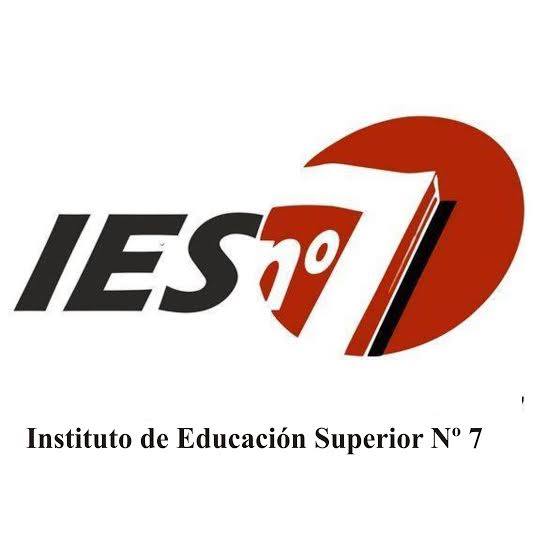 